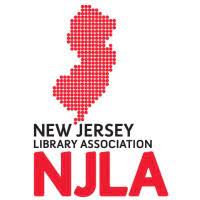 NJLA Reference & Adult Services SectionSeptember 28, 10:00 a.m.ZoomIn Attendance:  Deborah Blackwell, Kate Russo, Claire Thomas, Ilene Lefkowitz, Karen Vias, Muriel Odrick1. 	Called to order at 10:00 a.m.2.	Reading of meeting minutes – August 16, 2023.  Second by Karen Vias3.	Introduction – section members attending introduce themselves – name, library location, how many years in their profession4.	Ideas for the Reference & Adult Services Section discussion – what is going on in attendees’ libraries, attendees’ passions that would be great programing.Karen V. – recognized the change in libraries – the type of activities in them, managing the different expectations of what a library is now (not quiet); managing the different expectations of what people think the library is now.  Suggested to have a panel with a selection of libraries – urban, county, suburban or small town libraries Four members to discuss different topics from our discussion chosen ahead of time.Deborah B. – libraries are seen as a community centers.Ilene L. agrees libraries have changed so much.  Claire T – location of her library {Cherry Hill Library} is basically a suburb of Philadelphia there is an uptick in homelessness, questioned how to help or make services available known, suggested a presentation by Ryan Dowd speaker about library such as Ryan DowdMuriel – patrons lack of awareness of the multiple free databases available for free that can help them meet their basic needs; resources for job preparedness, Kate Russo – A panel - locate a representative from an Academic and Law Library.  Those willing to come from those arena would enrich the dialogue – something based on some personal experiences, other professionals and some research on communicating effectively with coworkers on the spectrum developed to present as a conference idea.Points of dialogue of ideas between meeting attendees:Partner with other ALA Sections.A.I. – Claire T. will contact Suzanne Fox concerning working with adults on the spectrum.Create a tool that is a collaboration of ideas to assist staff in directing patrons to resources beyond staff availability, training, time, and resources.  5. 	Monmouth County Library – Adult Forum 125 Symmes Drive, Manalapan Township, NJFriday, October 20, 2023, 9:00 a.m.  This Adult Forum will take place in the stead of the section meeting for October.Focus is on mental health – care and communication6.	Wellness tips from meeting attendees.	Question:  What wellness do you do for yourself whether it is emotional, spiritual, exercise that you care to share?Yoga, some stretching, and a little exercise.Remember patrons are not taking out their bad moods on you, remember that it is really not about you, which helps not bring you down too much.Walks.  Try not to be connected to anything – just listen to what is going on around you.Their two dogs are their self-care – they are the best.Leave our baggage from home at home or at the door and from work at work.Don’t obsess and ruminate about things that happen.Pausing and be aware of their own energy, stop breathe, engage with them, slow down and tune in with the person, do not immediately start talking – take cues from them before speakingListening to Gospel music that is upbeat and are thankful for what they have, reading, and watching Brit Box.Not taking anyone’s backpack but their own.7.	AdjournedMeeting adjourned at 10:43 a.m. by Muriel Odrick, seconded by Kate Russo